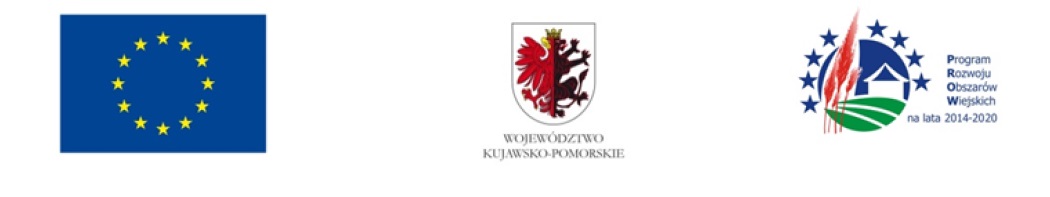 Załącznik nr 4 do SWZWzór oświadczenia o braku podstaw do wykluczenia(Znak postępowania: RSO.UE.271.1.2022.SP)ZAMAWIAJĄCY:Gmina Chełmno zwana dalej „Zamawiającym”,ul. Dworcowa 5, 86-200 Chełmno, woj. kujawsko-pomorskieNIP: 8751064832, REGON: 871118490,Nr telefonu: 56 686-15-40,Poczta elektroniczna [e-mail]: urzad@gmina-chelmno.plStrona internetowa Zamawiającego [URL]: www.bip.chelmno.ug.gov.plStrona internetowa prowadzonego postępowania na której udostępniane będą zmiany i wyjaśnienia treści SWZ oraz inne dokumenty zamówienia bezpośrednio związane z postępowaniem o udzielenie zamówienia [URL]: www.bip.chelmno.ug.gov.plElektroniczna Skrzynka Podawcza: /n1388wnak7/skrytkaESP znajdująca się na platformie ePUAP pod adresem https://epuap.gov.pl/wps/portalPODMIOT W IMIENIU KTÓREGO SKŁADANE JEST OŚWIADCZENIE:	Wykonawca, w tym wykonawca wspólnie ubiegający się o udzielenie zamówieniaPodmiot udostępniający zasoby …………………………………………………..…..……………………………………………………………..…..……………………………………………………………..…..…………(pełna nazwa/firma, adres, w zależności od podmiotu: NIP/PESEL, KRS/CEIDG)reprezentowany przez:…………………………………………………..…..……………………………………………………………..…..………… (imię, nazwisko, stanowisko/podstawa do reprezentacji)Na potrzeby postępowania o udzielenie zamówienia publicznego którego przedmiotem jest zadanie pn.: „Budowa świetlicy wiejskiej w miejscowości Nowe Dobra”, prowadzonego przez Gminę Chełmno, oświadczam, co następuje:Oświadczenie:Oświadczam, że podmiot, w imieniu którego składane jest oświadczenie:NIE podlega wykluczeniu z postępowania w zakresie podstaw wykluczenia wskazanych w rozdziale 7 SWZ;TAK podlega wykluczeniu z postępowania w zakresie podstaw wykluczenia wskazanych w rozdziale 7 SWZ. Jeżeli podmiot, w imieniu którego składane jest oświadczenie podlega wykluczeniu (sekcja wypełniana jedynie w przypadku, gdy odpowiedź w sekcji 1 brzmi TAK):Oświadczam, że podmiot, w imieniu którego składane jest oświadczenie podlega wykluczeniu z postępowania na podstawie art. …………………… ustawy Pzp/pkt ……. SWZ (podać mającą zastosowanie podstawę wykluczenia wskazaną w ustawie Pzp lub SWZ).Jednocześnie oświadczam, że na podstawie art. 110 ust. 2 ustawy Pzp podmiot, 
w imieniu, którego składane jest oświadczenie podjął następujące środki naprawcze: ………………………………………………………………………… (dotyczy jedynie podstaw wykluczenia wskazanych w art. 110 ust. 2 ustawy Pzp).Oświadczenie dotyczące podanych informacji:Oświadczam, że wszystkie informacje podane w powyższych oświadczeniach 
są aktualne i zgodne z prawdą.Oświadczenie składane na podstawie art. 273 ust. 2 ustawy z dnia 11 września 2019 r. Prawo zamówień publicznych (tekst jedn.: Dz. U. z 2021 r., poz. 1129
z późn. zm.) - dalej: ustawa PzpDOTYCZĄCE PRZESŁANEK WYKLUCZENIA Z POSTĘPOWANIA